Surface Area of Prisms8.2 Part 2Net of a Triangular Prism___________________________________________________________________________________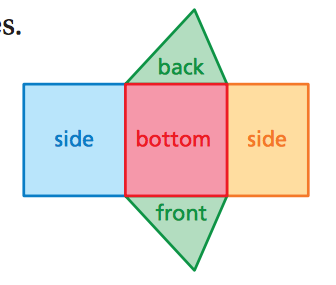 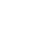 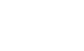 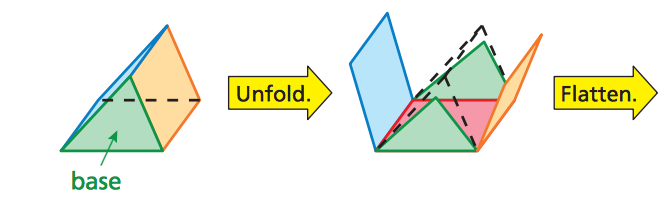 Find the surface area of the triangular prism.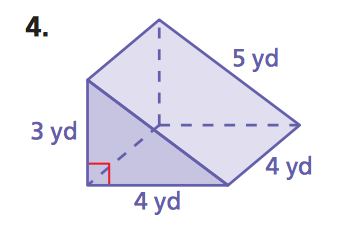 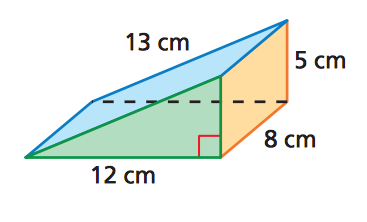 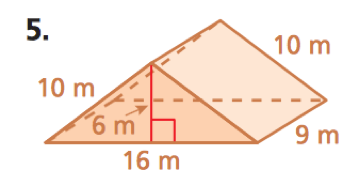 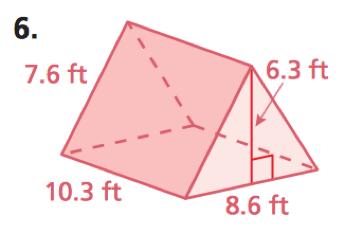 